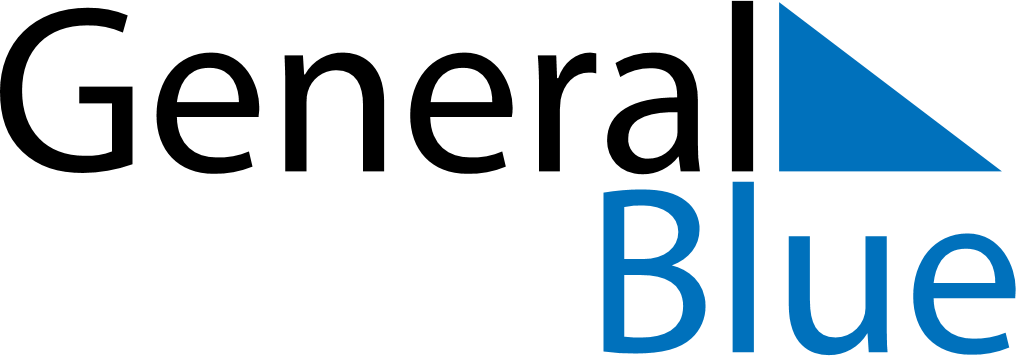 November 2024November 2024November 2024November 2024November 2024November 2024Monrovia, LiberiaMonrovia, LiberiaMonrovia, LiberiaMonrovia, LiberiaMonrovia, LiberiaMonrovia, LiberiaSunday Monday Tuesday Wednesday Thursday Friday Saturday 1 2 Sunrise: 6:29 AM Sunset: 6:23 PM Daylight: 11 hours and 53 minutes. Sunrise: 6:29 AM Sunset: 6:23 PM Daylight: 11 hours and 53 minutes. 3 4 5 6 7 8 9 Sunrise: 6:30 AM Sunset: 6:23 PM Daylight: 11 hours and 53 minutes. Sunrise: 6:30 AM Sunset: 6:23 PM Daylight: 11 hours and 52 minutes. Sunrise: 6:30 AM Sunset: 6:23 PM Daylight: 11 hours and 52 minutes. Sunrise: 6:30 AM Sunset: 6:22 PM Daylight: 11 hours and 52 minutes. Sunrise: 6:30 AM Sunset: 6:22 PM Daylight: 11 hours and 52 minutes. Sunrise: 6:30 AM Sunset: 6:22 PM Daylight: 11 hours and 51 minutes. Sunrise: 6:31 AM Sunset: 6:22 PM Daylight: 11 hours and 51 minutes. 10 11 12 13 14 15 16 Sunrise: 6:31 AM Sunset: 6:22 PM Daylight: 11 hours and 51 minutes. Sunrise: 6:31 AM Sunset: 6:22 PM Daylight: 11 hours and 51 minutes. Sunrise: 6:31 AM Sunset: 6:22 PM Daylight: 11 hours and 50 minutes. Sunrise: 6:32 AM Sunset: 6:22 PM Daylight: 11 hours and 50 minutes. Sunrise: 6:32 AM Sunset: 6:22 PM Daylight: 11 hours and 50 minutes. Sunrise: 6:32 AM Sunset: 6:22 PM Daylight: 11 hours and 50 minutes. Sunrise: 6:32 AM Sunset: 6:22 PM Daylight: 11 hours and 49 minutes. 17 18 19 20 21 22 23 Sunrise: 6:33 AM Sunset: 6:22 PM Daylight: 11 hours and 49 minutes. Sunrise: 6:33 AM Sunset: 6:23 PM Daylight: 11 hours and 49 minutes. Sunrise: 6:33 AM Sunset: 6:23 PM Daylight: 11 hours and 49 minutes. Sunrise: 6:34 AM Sunset: 6:23 PM Daylight: 11 hours and 48 minutes. Sunrise: 6:34 AM Sunset: 6:23 PM Daylight: 11 hours and 48 minutes. Sunrise: 6:35 AM Sunset: 6:23 PM Daylight: 11 hours and 48 minutes. Sunrise: 6:35 AM Sunset: 6:23 PM Daylight: 11 hours and 48 minutes. 24 25 26 27 28 29 30 Sunrise: 6:35 AM Sunset: 6:23 PM Daylight: 11 hours and 48 minutes. Sunrise: 6:36 AM Sunset: 6:24 PM Daylight: 11 hours and 47 minutes. Sunrise: 6:36 AM Sunset: 6:24 PM Daylight: 11 hours and 47 minutes. Sunrise: 6:37 AM Sunset: 6:24 PM Daylight: 11 hours and 47 minutes. Sunrise: 6:37 AM Sunset: 6:24 PM Daylight: 11 hours and 47 minutes. Sunrise: 6:37 AM Sunset: 6:25 PM Daylight: 11 hours and 47 minutes. Sunrise: 6:38 AM Sunset: 6:25 PM Daylight: 11 hours and 47 minutes. 